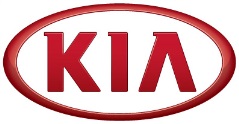 NEWSKia to unveil all-new Picanto
(SEOUL) December 22, 2016 – Kia Motors today reveals the first design details of the Picanto, the third-generation of one of Kia’s global best-selling cars.The new Picanto combines a youthful and energetic new exterior and interior design with greater potential for customer personalization, inside and out. Retaining its characteristically compact dimensions, the new Picanto conveys a more assertive stance through bolder body lines and a vibrant colour palette. Inside, the car’s suite of high-tech comfort, convenience and safety features is underscored by a modern and refined new cabin design, with smarter packaging efficiency than ever before.Kia’s all-new A-segment city car will be fully revealed early in 2017.###About Kia Motors Corporation Kia Motors Corporation (www.kia.com) – a maker of world-class quality vehicles for the young-at-heart – was founded in 1944 and is Korea's oldest manufacturer of motor vehicles. Over 3 million Kia vehicles a year are produced at 14 Kia manufacturing and assembly operations in five countries which are then sold and serviced through a network of distributors and dealers covering around 180 countries. Kia today has over 50,000 employees worldwide and annual revenues of nearly US$44 billion. It is the major sponsor of the Australian Open and an official automotive partner of FIFA – the governing body of the FIFA World Cup™. Kia Motors Corporation's brand slogan – "The Power to Surprise" – represents the company's global commitment to surprise the world by providing exciting and inspiring experiences that go beyond expectations.For more information about Kia Motors and our products, please visit our Global Media Center at www.kianewscenter.com.